Morgengebet am 31. März 2020 für die Mitarbeitenden des PTI Bonn und die Schulseelsorger*innen in der EKiRLiebe Kolleginnen und Kollegen,die zweite Woche im Home-Office  und noch mindestens drei Wochen liegen vor uns. Inzwischen habe ich mich an die Improvisationen gewöhnt und kann dem besonderen Zustand trotz der vielen Einschränkungen auch Positives abgewinnen: Mehr Zeit für die Kinder, weniger bis gar keine Autofahrten, ein regelmäßiger Tagesablauf, mehr Schlaf, ... Wie geht es Euch/Ihnen damit?  .... An dieser Stelle merke ich, dass mir Begegnung und Austausch sehr fehlen. Eine gemeinsame Andacht ist für mich ein heilsamer Gedanke:Wer mag und die Möglichkeit hat, könnte eine Kerze anzünden. 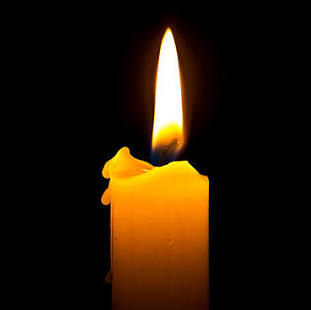 Im Nachdenken über das veränderte Leben in diesen Wochen kam mir ein Bibelwort in den Sinn, dass vor einigen Jahren auch Kirchentagslosung war:  Lehre und bedenken, dass wir sterben müssen, auf dass wir klug werden. (Ps 90,12)Und ein lieber Mensch schickte mir einen Text vom Trend- und Zukunftsforscher Matthias Horx, der Hoffnung macht und zuversichtlich stimmt. Ich habe wieder reichlich gekürzt ;-). Den Originaltext findet Ihr/Sie auf der Website der Schulseelsorge unter den Links.„Ich werde derzeit oft gefragt, wann Corona denn „vorbei sein wird”, und alles wieder zur Normalität zurückkehrt. Meine Antwort: Niemals. Es gibt historische Momente, in denen die Zukunft ihre Richtung ändert. Wir nennen sie Bifurkationen. Oder Tiefenkrisen. Diese Zeiten sind jetzt.Die Welt as we know it löst sich gerade auf. Aber dahinter fügt sich eine neue Welt zusammen, deren Formung wir zumindest erahnen können. Dafür möchte ich Ihnen eine Übung anbieten (...): Die Re-Gnose: Unsere Welt im Herbst 2020Stellen wir uns eine Situation im Herbst vor, sagen wir im September 2020. Wir sitzen in einem Straßencafe in einer Großstadt. Es ist warm, und auf der Strasse bewegen sich wieder Menschen. Bewegen sie sich anders? Ist alles so wie früher? Schmeckt der Wein, der Cocktail, der Kaffee, wieder wie früher? Wie damals vor Corona?Oder sogar besser?Worüber werden wir uns rückblickend wundern?Wir werden uns wundern, dass die sozialen Verzichte, die wir leisten mussten, selten zu Vereinsamung führten. Im Gegenteil. Nach einer ersten Schockstarre fühlten viele von sich sogar erleichtert, dass das viele Rennen, Reden, Kommunizieren auf Multikanälen plötzlich zu einem Halt kam. Verzichte müssen nicht unbedingt Verlust bedeuten, sondern können sogar neue Möglichkeitsräume eröffnen. Das hat schon mancher erlebt, der zum Beispiel Intervallfasten probierte – und dem plötzlich das Essen wieder schmeckte. Paradoxerweise erzeugte die körperliche Distanz, die der Virus erzwang, gleichzeitig neue Nähe. Wir haben Menschen kennengelernt, die wir sonst nie kennengelernt hätten. Wir haben alte Freunde wieder häufiger kontaktiert, Bindungen verstärkt, die lose und locker geworden waren. Familien, Nachbarn, Freunde, sind näher gerückt und haben bisweilen sogar verborgene Konflikte gelöst.Die gesellschaftliche Höflichkeit, die wir vorher zunehmend vermissten, stieg an.Jetzt im Herbst 2020 herrscht bei Fussballspielen eine ganz andere Stimmung als im Frühjahr, als es jede Menge Massen-Wut-Pöbeleien gab. Wir wundern uns, warum das so ist.Wir werden uns wundern, wie schnell sich plötzlich Kulturtechniken des Digitalen in der Praxis bewährten. Tele- und Videokonferenzen, gegen die sich die meisten Kollegen immer gewehrt hatten (der Business-Flieger war besser) stellten sich als durchaus praktikabel und produktiv heraus. Lehrer lernten eine Menge über Internet-Teaching. Das Homeoffice wurde für Viele zu einer Selbstverständlichkeit – einschließlich des Improvisierens und Zeit-Jonglierens, das damit verbunden ist.Gleichzeitig erlebten scheinbar veraltete Kulturtechniken eine Renaissance. Plötzlich erwischte man nicht nur den Anrufbeantworter, wenn man anrief, sondern real vorhandene Menschen. Das Virus brachte eine neue Kultur des Langtelefonieren ohne Second Screen hervor. Auch die »messages« selbst bekamen plötzlich eine neue Bedeutung. Man kommunizierte wieder wirklich. Man ließ niemanden mehr zappeln. Man hielt niemanden mehr hin. So entstand eine neue Kultur der Erreichbarkeit. Der Verbindlichkeit.Menschen, die vor lauter Hektik nie zur Ruhe kamen, auch junge Menschen, machten plötzlich ausgiebige Spaziergänge (ein Wort, das vorher eher ein Fremdwort war). Bücher lesen wurde plötzlich zum Kult.Reality Shows wirkten plötzlich grottenpeinlich. Der ganze Trivial-Trash, der unendliche Seelenmüll, der durch alle Kanäle strömte. Nein, er verschwand nicht völlig. Aber er verlor rasend an Wert.Kann sich jemand noch an den Political-Correctness-Streit erinnern? Die unendlich vielen Kulturkriege um … ja um was ging da eigentlich?Krisen wirken vor allem dadurch, dass sie alte Phänomene auflösen, über-flüssig machen…Zynismus, diese lässige Art, sich die Welt durch Abwertung vom Leibe zu halten, war plötzlich reichlich out.Die Übertreibungs-Angst-Hysterie in den Medien hielt sich, nach einem kurzen ersten Ausbruch, in Grenzen.Nebenbei erreichte auch die unendliche Flut grausamster Krimi-Serien ihren Tipping Point.Wir werden uns wundern, dass schließlich doch schon im Sommer Medikamente gefunden wurden, die die Überlebensrate erhöhten. Dadurch wurden die Todesraten gesenkt und Corona wurde zu einem Virus, mit dem wir eben umgehen müssen – ähnlich wie die Grippe und die vielen anderen Krankheiten. Medizinischer Fortschritt half. Aber wir haben auch erfahren: Nicht so sehr die Technik, sondern die Veränderung sozialer Verhaltensformen war das Entscheidende. Dass Menschen trotz radikaler Einschränkungen solidarisch und konstruktiv bleiben konnten, gab den Ausschlag. Die human-soziale Intelligenz hat geholfen. Die vielgepriesene Künstliche Intelligenz, die ja bekanntlich alles lösen kann, hat dagegen in Sachen Corona nur begrenzt gewirkt.Damit hat sich das Verhältnis zwischen Technologie und Kultur verschoben. Vor der Krise schien Technologie das Allheilmittel, Träger aller Utopien. Kein Mensch – oder nur noch wenige Hartgesottene – glauben heute noch an die große digitale Erlösung. Der große Technik-Hype ist vorbei. Wir richten unsere Aufmerksamkeiten wieder mehr auf die humanen Fragen: Was ist der Mensch? Was sind wir füreinander?Wir staunen rückwärts, wieviel Humor und Mitmenschlichkeit in den Tagen des Virus tatsächlich entstanden ist.Wir werden uns wundern, wie weit die Ökonomie schrumpfen konnte, ohne dass so etwas wie »Zusammenbruch« tatsächlich passierte, der vorher bei jeder noch so kleinen Steuererhöhung und jedem staatlichen Eingriff beschworen wurde. Obwohl es einen »schwarzen April« gab, einen tiefen Konjunktureinbruch und einen Börseneinbruch von 50 Prozent, obwohl viele Unternehmen pleitegingen, schrumpften oder in etwas völlig anderes mutierten, kam es nie zum Nullpunkt. Als wäre Wirtschaft ein atmendes Wesen, das auch dösen oder schlafen und sogar träumen kann.Heute im Herbst, gibt es wieder eine Weltwirtschaft. Aber die Globale Just-in-Time-Produktion, mit riesigen verzweigten Wertschöpfungsketten, bei denen Millionen Einzelteile über den Planeten gekarrt werden, hat sich überlebt. Sie wird gerade demontiert und neu konfiguriert. Überall in den Produktionen und Service-Einrichtungen wachsen wieder Zwischenlager, Depots, Reserven. Ortsnahe Produktionen boomen, Netzwerke werden lokalisiert, das Handwerk erlebt eine Renaissance. Das Global-System driftet in Richtung GloKALisierung: Lokalisierung des Globalen.Wir werden uns wundern, dass sogar die Vermögensverluste durch den Börseneinbruch nicht so schmerzen, wie es sich am Anfang anfühlte. In der neuen Welt spielt Vermögen plötzlich nicht mehr die entscheidende Rolle. Wichtiger sind gute Nachbarn und ein blühender Gemüsegarten.Könnte es sein, dass das Virus unser Leben in eine Richtung geändert hat, in die es sich sowieso verändern wollte?(...)Mitten im Shut-Down der Zivilisation laufen wir durch Wälder oder Parks, oder über fast leere Plätze. Aber das ist keine Apokalypse, sondern ein Neuanfang.So erweist sich: Wandel beginnt als verändertes Muster von Erwartungen, von Wahr-Nehmungen und Welt-Verbindungen. Dabei ist es manchmal gerade der Bruch mit den Routinen, dem Gewohnten, der unseren Zukunfts-Sinn wieder freisetzt. Die Vorstellung und Gewissheit, dass alles ganz anders sein könnte – auch im Besseren.Vielleicht werden wir uns sogar wundern, dass Trump im November abgewählt wird. Die AFD zeigt ernsthafte Zerfransens-Erscheinungen, weil eine bösartige, spaltende Politik nicht zu einer Corona-Welt passt. In der Corona-Krise wurde deutlich, dass diejenigen, die Menschen gegeneinander aufhetzen wollen, zu echten Zukunftsfragen nichts beizutragen haben. Wenn es ernst wird, wird das Destruktive deutlich, das im Populismus wohnt.Politik in ihrem Ur-Sinne als Formung gesellschaftlicher Verantwortlichkeiten bekam in dieser Krise eine neue Glaubwürdigkeit, eine neue Legitimität. Gerade weil sie »autoritär« handeln musste, schuf Politik Vertrauen ins Gesellschaftliche. Auch die Wissenschaft hat in der Bewährungskrise eine erstaunliche Renaissance erlebt. Virologen und Epidemiologen wurden zu Medienstars, aber auch »futuristische« Philosophen, Soziologen, Psychologen, Anthropologen, die vorher eher am Rande der polarisierten Debatten standen, bekamen wieder Stimme und Gewicht.Fake News hingegen verloren rapide an Marktwert. Auch Verschwörungstheorien wirkten plötzlich wie Ladenhüter, obwohl sie wie saures Bier angeboten wurden.(...)„Wir werden durch Corona unsere gesamte Einstellung gegenüber dem Leben anpassen – im Sinne unserer Existenz als Lebewesen inmitten anderer Lebensformen.” Slavo Zizek im Höhepunkt der Coronakrise Mitte MärzJede Tiefenkrise hinterlässt eine Story, ein Narrativ, das weit in die Zukunft weist. Eine der stärksten Visionen, die das Coronavirus hinterlässt, sind die musizierenden Italiener auf den Balkonen. Die zweite Vision senden uns die Satellitenbilder, die plötzlich die Industriegebiete Chinas und Italiens frei von Smog zeigen. 2020 wird der CO&sub2;-Ausstoss der Menschheit zum ersten Mal fallen. Diese Tatsache wird etwas mit uns machen.Wenn das Virus so etwas kann – können wir das womöglich auch? Vielleicht war der Virus nur ein Sendbote aus der Zukunft. Seine drastische Botschaft lautet: Die menschliche Zivilisation ist zu dicht, zu schnell, zu überhitzt geworden. Sie rast zu sehr in eine bestimmte Richtung, in der es keine Zukunft gibt.Aber sie kann sich neu erfinden.System reset.Cool down!Musik auf den Balkonen!So geht Zukunft.“(zitiert aus www.horx.com und www.zukunftsinstitut.de)Wer mag, könnte nun nach eigenem Ermessen in die Stille gehen, um den Worten nachzuspüren. 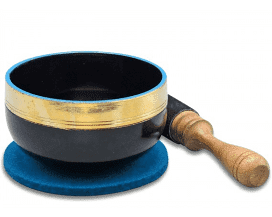 Das Lied Gott gab uns Atem damit wir leben passt hier. Es kann auf Youtube angehört werden (ggf. mitsingen ). Ich lade ein zum Gebet:Gott, lehre uns bedenken, dass wir sterben müssen, auf dass wir klug werden.Gott, hilf uns, dass Verstand und Herz sich nicht voneinander trennen.
Gott, stärke in uns gegenseitigen Respekt, Solidarität und Sorge füreinander. 
Gott, setzte in uns allen Fantasie frei, um Wege zu finden, wie wir miteinander unsere Zukunft gestalten. 
Amen. Lasst uns gesegnet in diesen Tag gehen:Gott segne deine Fragen und öffne dir Ohren und Herz, dass du seine Antwort verstehst zu rechten Zeit. Gott segne die Ungewissheit und mache dich seiner Gegenwart gewiss. Gott segne deine Hoffnung und lasse dich vertrauen, dass seine Liebe größer ist als deine Wünsche sind. Amen.(Gebet und Segen sind von mir, können also gerne weiterverwendet werden.)Ein Austausch zu diesen Gedanken per Email kann unseren Zusammenhalt in dieser vereinzelnden Zeit stärken. Vielleicht hat jemand spontan Lust, in die Runde zu schreiben...Hier noch etwas Schönes:https://www.ead.de/fileadmin/user_upload/Nicht_alles_ist_abgesagt.jpg